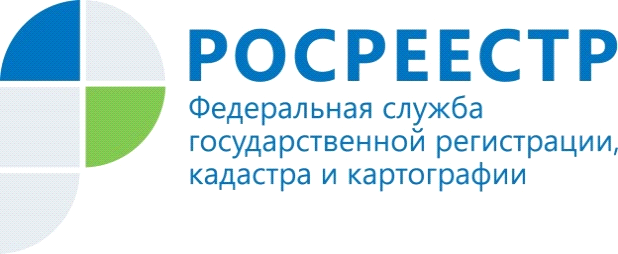 Требования к заявлению, представляемого в апелляционную комиссию C апреля 2017 года в каждом регионе приступили к своей деятельности апелляционные комиссии по рассмотрению заявлений об обжаловании решений о приостановлении осуществления государственного кадастрового учета и решений о приостановлении государственного кадастрового учета и регистрации прав. Создание апелляционных комиссий обеспечило право граждан на защиту своих интересов в досудебном порядке: достаточно подать заявление в комиссию по месту нахождения органа регистрации прав, принявшего решение о приостановлении, в течение тридцати дней с даты принятия такого решения.В заявлении необходимо указать:сведения о заявителе (фамилия, имя, отчество (последнее - при наличии), почтовый адрес, номер контактного телефона и адрес электронной почты - для физических лиц; полное наименование юридического лица, почтовый адрес, номер контактного телефона и адрес электронной почты - для юридических лиц);сведения о кадастровом инженере, изготовившем межевой план, технический план или акт обследования, представленный с заявлением в орган регистрации прав, по результатам рассмотрения которых было принято решение о приостановлении (фамилия, имя, отчество (последнее - при наличии), и страховой номер индивидуального лицевого счета кадастрового инженера в системе обязательного пенсионного страхования Российской Федерации);дата и номер заявления, представленного в орган регистрации прав, по результатам рассмотрения которого принято решение о приостановлении;дата и номер решения о приостановлении;обоснование в произвольной форме несоответствия решения о приостановлении нормам Закона о регистрации.В случае если с заявлением об обжаловании решения о приостановлении обращается представитель заявителя, действующий на основании доверенности, к такому заявлению прилагается надлежащим образом оформленная доверенность.Заявление и доверенность представляются в апелляционную комиссию в форме документа на бумажном носителе лично либо посредством почтового отправления с описью вложения и с уведомлением о вручении либо в электронной форме с использованием электронных сервисов официального сайта Росреестра.Заявление об обжаловании решения о приостановлении подписывается заявителем с указанием фамилии и инициалов.Управление Федеральной службыгосударственной регистрации, кадастра и картографии  по Республике Алтай